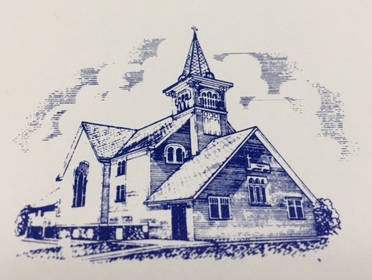 Trinity Evangelical Lutheran Church5315 South 162nd StreetWalton, NE 68461www.trinitywalton.orgThird Sunday in AdventDecember 17, 2017  TRINITY EVANGELICAL LUTHERAN CHURCH-Missouri Synod – 5315 S. 162nd Street, Walton, Nebraska 68461-9695Rev. Dr. Kevin J Kohnke, Pastor:  Cell: 402-641-6733Office: 402-782-6515Church email for Pastor:  trinitywaltonpastor@gmail.comChurch email for secretary: trinitywaltonsecretary@gmail.comwww.trinitywalton.orgThird Sunday in Advent – December 17, 2017 Welcome to Trinity! We are thankful that you have joined us today to worship with us as a congregation that is faithful to Holy Scripture and the Lutheran Confessions.  Our communion statement is on the inside front cover of the Lutheran Service Book hymnal.*************************************************************Sunday:	Sunday School & Adult Bible Class: 9:00 a.m. Divine Service: 10:00 a.m.Choir Practice: 11:00 a.m.Monday:	Bible Study is on break.Tuesday:	New Member Class is on break.Wednesday:	Grief Group:  10:00 a.m.		Confirmation Class:  5:00 p.m.		Advent Meal:  5:45 to 6:30 p.m.Midweek Advent Service:  7:00 p.m.Thursday:	Ladies Aid Christmas Luncheon at Greenfield’s NoonNext Saturday: Sunday School Christmas Practice		 9:30 a.m. to 11:30 a.m.Next Sunday:	Sunday School & Adult Bible Class: 9:00 a.m., Choir Practice: 9:45 a.m. BasementDivine Service: 10:00 a.m.Choir Sings at 10:00 a.m. ServiceChildren’s Christmas Service 6:30 p.m.Candle Light Service 9:00 p.m.Next Sunday Hymns and Readings: 370, 506, 383, 900, 384 ,3902nd Sam. 7:1-11,16; Rom. 16:25-27; Luke 1:26-38In our Prayers:  Leland Emken (Wilson, KS) in poor health, brother of Doris Heineke. Diane Siefert, Mikey Will great nephew of Shirley Holtzen, and Jim Wilson, diagnosed with cancer, Erin Singh diagnosed with a central nervous system disorder, Mary Lou Retzlaff waiting test results.The Bulletin today is sponsored by Deborah Rocker to the Glory of God in honor of Cord Robert Steven Rocker’s 3rd birthday.  He is the son of Brent and Caron Rocker. The Poinsettias on the Altar are given to the Glory of God by Rosemary Luebke in memory of her husband Roland and their son, John..If you would like to sponsor the bulletin, please complete the form that is available in the narthex and put in the secretary mailbox.  The cost is $15.00.New Church Directory:  We will be making appointments for photos on March 1 through March 3, 2018.  More information to follow.The communion ware – two new trays have been purchased in memory of Marian & Pretz Krause (Nany’s mom and dad), by Nancy and Terry Klopfenstein. Marian would have been 91 yesterday (12/16/17). Treasurer: While Mary Lou attends to her health, Rosanne McClaron has graciously agreed to serve as the Treasurer for Trinity Lutheran.  You can contact her at Rosanne.mcclaron@gmail.com or 402-613-2231.Church Secretary duties:  If you want to place news in the bulletin, reserve the church fellowship hall, or have general questions please send an email to trinitywaltonsecretary@gmail.com or leave a message at the Church Office: 402-782-6515.Financial Counters: Please email data to this email.Today’s ServantsOrganist: Kathy May Elders: Tim Holtzen, Alan RetzlaffUshers: Matt Broening, Kirk Nisley, Carl SiefertAcolytes:  Nolan Mahs, Grayson MayAltar Guild: Doris Heineke, Madeline HiattServants Next SundayElders: Hank Oetjen, Roger PearsonUshers: Alex Broening, Ethan Kemper, Randy Schoeder Acolytes:  Sophia May, Nolan Mahs,Altar Guild: Lori Cartagene, Betty HodtwalkerGrowing as God’s People Sunday 84, Holy Communion 71Advent 12/13       50 Our Gifts to the LordHome (12/10/17)         $1,111.00Missions                       $245.00Needed Weekly:  Home:                    $2,838.56Missions:                  $573.08Received to DateHome:                $114,485.61Missions:             $17,265.08Needed by December 31:Home:                $147,605.12Missions:             $29,800.06Order of ServiceDivine Service, Setting OneLutheran Service Book          p. 151Hymns are from “A Resource Hymnal” CCLI Copyright License No. 11496169Opening Hymn	   	            A-4“Jesus, Thy Church with Longing Eyes”Confession & Absolution       p.151Hymn of Praise omitted“O Come, O Come Emmanuel”LSB 357 Verse 1Salutation                               p. 156Collect of the Day      Pastor Old Testament (bulletin insert) ChoirEpistle Reading ChoirAlleluia and Verse                 p. 156Holy GospelChildren’s MessageHymn of the Day	            D-4“Christ Is Coming!”"Look Who's Coming for Christmas" Text: I Thess. 5:23-2 4Nicene Creed		       p. 158Prayer of the ChurchOfferingOffertory		       p. 159Service of the Sacrament      p. 160Communion Hymns D-3, D-2, D-1Nunc Dimittis		        p. 165Post-Communion Collect      p. 166Benediction		        p. 166Closing Hymn		        W-12“Am I a Soldier of the Cross”